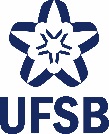 Universidade Federal do Sul da BahiaConcurso Público para Docente do Magistério SuperiorEdital n° 26/2017Recursos Impetrados contra Resultado da Prova de TítulosOBS. Os recursos solicitados devem ser descrito no formulário indicando o título a ser contestado conforme descrito no item 9.1, e subitens pertinentes, do edital 26/2017.NÚMERO DE INSCRIÇÃODESCRIÇÃO DO RECURSO JUSTIFICATIVA